THE METHODIST CHURCH IN THE CARIBBEAN AND THE AMERICAS- JAMAICA DISTRICT PROVIDENCE CIRCUIT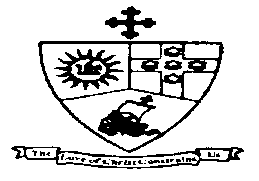 District Theme:“Spreading Scriptural Holiness to Reform the Nation: Beginning with Me”Sub - Theme:“Caring for the Body, Mind, and Soul as we serve the present Age.”DISTRICT PRESIDENTBishop Christine Gooden-BengucheCIRCUIT SUPERINTENDENT MINISTERRev’dDr. George MulrainPROVIDENCE METHODIST CHURCH 132 Old Hope Road, Kingston 6TEL: 876-9775971 / 977-6489Website: www.providencemethodistja.comONLINE WORSHIP SERVICEDIVINE WORSHIP            13th lord’s  day after pentecostSunday, August 22, 20218:30 a.m. PREACHERSis. Lilieth DeaconORDER OF WORSHIP CALL TO WORSHIPLeader:	Come, let us sing to the Lord! Let us make a joyful noise to the rock 	of our salvation!Cong:	Let us come into His presence with thanksgiving; let us make a joyful noise to Him with songs of praise.All:	For He is Our God, and we are the people of His pastures and the sheep of His hand.Hymn # 375	“Gather Christians, let us celebrate”PRAYER OF ADORATION (Psalm 8)O Lord, Our Sovereign, how majestic is Your Name in all the earth! You have set Your glory above the heavens. Out of the mouths of babes and infants You have founded a bulwark because of your foes, to silence the enemy and the avenger.  When I look at your heavens, the work of your fingers, the moon and the stars that you have established; what are human beings that you are mindful of them, mortals that you care for them?  Yet you have made them a little lower than God, and crowned them with glory and honour. You have given them dominion over the works of Your hands; You have put all things under their feet, all sheep and oxen, and also the beasts of the field, the birds of the air, and the fish of the sea, whatever passes along the paths of the seas. O Lord, Our Sovereign, how majestic is Your Name in all the earth! CONFESSION AND ASSURANCE OF PARDONGracious and loving God, open our hearts so that we are able to admit to You the fullness of our lives- that which is beautiful and good, and that which is hurtful and hateful.  We confess that we do not follow Jesus in all that we do.We love with condition. We judge and condemn. We cast the first stone, and keep the logs in our own eyes. We do not turn to You as the source of our healing. Forgive us, we pray.  Forgive our sin, and empower us to be imitators of Christ in love and service. Amen.PRAYER OF THANKSGIVINGDear Father in heaven, we thank You for holding open the way into our hearts and for bringing us the peace of Jesus Christ, and for keeping this way open. In this tempest-torn world, You have given us peace when many struggles and uncertainties try to occupy our hearts. We have no strength in ourselves, only in You who are standing at our side and who will never forsake us, who lives forever and ever and gives us all the strength we need. Your light will always break in anew among us. Your light will continue  to shine on us all and will lead us to the promised day, the day that will bring all our hopes to fulfillment. Amen.WELCOMESharing with Children and YouthHymn #467	“Father, lead me day by day”MINISTRY OF THE WORDTHE COLLECT FOR THE DAY:Almighty and everlasting God, you are always more ready to hear than we to pray and to give more than either we desire or deserve: pour down upon us the abundance of your mercy, forgiving us those things of which our conscience is afraid and giving us those good things which we are not worthy to ask but through the merits and mediation of Jesus Christ Your Son Our Lord. Amen.Responsive Reading: Psalm 84Leader:	How lovely is your dwelling place, O Lord of hosts! Cong:	My soul longs, indeed it faints for the courts of the Lord;
my heart and my flesh sing for joy to the living God. Leader:	Even the sparrow finds a home, and the swallow a nest for herself,
where she may lay her young, at your altars, O Lord of hosts,
my King and my God. Cong:	Happy are those who live in your house, ever singing your praise.Leader:	Happy are those whose strength is in you, in whose heart are the highways to Zion. Cong:	As they go through the valley of Baca they make it a place of springs; the early rain also covers it with pools. Leader:	They go from strength to strength; the God of gods will be seen in Zion. Cong:	O Lord God of hosts, hear my prayer; give ear, O God of Jacob!Leader:	Behold our shield, O God; look on the face of your anointed. Cong:	For a day in your courts is better than a thousand elsewhere.
I would rather be a doorkeeper in the house of my God than live in the tents of wickednessLeader: 	For the Lord God is a sun and shield; he bestows favour and honour.
No good thing does the Lord withhold from those who walk uprightly. Cong:	O Lord of hosts, happy is everyone who trusts in you. The Epistle:	Ephesians 6:10-20	- Bro. Bradley Crossfield10 Finally, be strong in the Lord and in the strength of his power. 11Put on the whole armour of God, so that you may be able to stand against the wiles of the devil. 12For our struggle is not against enemies of blood and flesh, but against the rulers, against the authorities, against the cosmic powers of this present darkness, against the spiritual forces of evil in the heavenly places. 13Therefore take up the whole armour of God, so that you may be able to withstand on that evil day, and having done everything, to stand firm. 14Stand therefore, and fasten the belt of truth around your waist, and put on the breastplate of righteousness. 15As shoes for your feet put on whatever will make you ready to proclaim the gospel of peace. 16With all of these, take the shield of faith, with which you will be able to quench all the flaming arrows of the evil one. 17Take the helmet of salvation, and the sword of the Spirit, which is the word of God. 18 Pray in the Spirit at all times in every prayer and supplication. To that end keep alert and always persevere in supplication for all the saints. 19Pray also for me, so that when I speak, a message may be given to me to make known with boldness the mystery of the gospel, 20for which I am an ambassador in chains. Pray that I may declare it boldly, as I must speak. Reader:       	This is the Word of the LordCong:    		Thanks be to God.Hymn	“Ancient words ever true”Holy words long preserved
for our walk in this world,
They resound with God's own heart
Oh, let the Ancient words impart.Words of Life, words of Hope
Give us strength, help us cope
In this world, where e'er we roam
Ancient words will guide us Home.Ancient words ever true
Changing me, and changing you.
We have come with open hearts
Oh let the ancient words impart.Holy words of our Faith
Handed down to this age.
Came to us through sacrifice
Oh heed the faithful words of Christ.Holy words long preserved
For our walk in this world.
They resound with God's own heart
Oh let the ancient words impart.Ancient words ever true
Changing me, and changing you.
We have come with open hearts
Oh let the ancient words impart.The Gospel:	John 6:56-69       Glory to You, O God56Those who eat my flesh and drink my blood abide in me, and I in them. 57Just as the living Father sent me, and I live because of the Father, so whoever eats me will live because of me. 58This is the bread that came down from heaven, not like that which your ancestors ate, and they died. But the one who eats this bread will live for ever.’ 59He said these things while he was teaching in the synagogue at Capernaum. 60 When many of his disciples heard it, they said, ‘This teaching is difficult; who can accept it?’ 61But Jesus, being aware that his disciples were complaining about it, said to them, ‘Does this offend you? 62Then what if you were to see the Son of Man ascending to where he was before? 63It is the spirit that gives life; the flesh is useless. The words that I have spoken to you are spirit and life. 64But among you there are some who do not believe.’ For Jesus knew from the first who were the ones that did not believe, and who was the one that would betray him. 65And he said, ‘For this reason I have told you that no one can come to me unless it is granted by the Father.’ 66 Because of this many of his disciples turned back and no longer went about with him. 67So Jesus asked the twelve, ‘Do you also wish to go away?’ 68Simon Peter answered him, ‘Lord, to whom can we go? You have the words of eternal life. 69We have come to believe and know that you are the Holy One of God.’* Reader:		This is the Gospel of ChristCong:		Praise be to Christ Our Lord.SERMONMusic Ministry: 	“I’m a Warrior”NOTICES, TITHES & OFFERINGOFFERING FOR THE FOOD BARRELPrayers of intercessionThe Lord’s PrayerClosing Hymn # 224	“In a world of freedom as such”  BENEDICTION*************************************************************************************BIRTHDAYS – 22nd – Sis. Kerri- Ann James, Bro. Martin Welsh, Bro. Roger Williams; 23rd- Sis. Karla Brackett. Sis. Beverly Pepple; 24th – Sis. Esmirelda Clarke; 25th – Bro. Novar McDonald; 26th – Sis. Carmen Facey; 27th – Sis. Sadie Mitchell, Sis. Anna-Kay Taylor- Christmas; 28th – Sis. Inez BernardUPCOMING EVENTSWed.   Aug    25   12 Noon	     PRAYER FELLOWSHIP FUTURE EVENTSSun.    Aug   29    9:00 a.m.       DIVINE WORSHIP      Bro. Seymour PantoCondolences to: The Family of Sis. Louise Vernon who died recently. The Funeral Service will be announced at a later date.The Family of Sis. Eleanor Robinson (Miss. Cherry) who died recently. The Funeral Service will be announced at a later date.Our prayers go out to members of their family as they go through this difficult time.Thank You- The Circuit Stewards would like to express appreciation to the members of the Circuit who assisted in ensuring that the service of appreciation for our retiring superintendent, Rev Dr George Mulrain and his wife Elaine was a memorable one.  Special thanks to everyone who contributed to the love gifts for the Mulrains.   Please note that the Church Office must be advised by 9:00 A.M. on Friday morning at the latest of your intention to worship, so that your name can be included in the list of attendeesClosure of the Church Office – The Church Office will be closed at 2:00 p.m. each Monday for the period July 19th – August 30, 2021 to facilitate important staff activities.JAMIEKAN NYUU TESTIMENT BIBLE –  Copies are available from Sis. Shirley Carby at a cost of $1,700.00.Methodist Home for Retired Persons:  Please inform persons that there is space available at the home located at 26 University Crescent, Kingston 6, with accommodation especially for females. Both single and double occupancy can be available. Kindly check the Providence website www.providencemethodistja.com for more information on the home's features. Introducing the prayer line – Persons desirous of prayer may call the Prayer line.  Mondays between 12 Noon   –    2:00 p.m.  876-927-5222; 	         Daily between       10:00 a.m. – 12 Noon.    876-4462475	         Daily between        4:30 p.m.  –  6:30 p.m    876-3157643                         Generally available except on Mondays.       876- 9271439PLEASE REMEMBER PRAYERFULLY- Sis. Laurel Bruce, 15 Deanery Ave, 928-1873; Sis. Lesma Brown, Glo’s Adult Care Centre, Louisville Road, Kingston 8. (Russell Heights) Telephone (876) 665-3016., Sis. Verona Cameron; Sis. Helen Chambers, 34 Charlemont Drive. 927-0747; Sis. Keturah Forrest, 10 Old Henry Lane (6), 927-5395; Sis. Pearl Morgan, 5 Elliott Ave(8), 924-0005; Sis. Inez Morrison, Trafalgar Apartments, 1 Caribbean Close, 667-1963; Sis. Gertrude Phillips, 4 Finchley Close(6), 702-2947; Sis. Violet Tapper, 1 Phadrian Ave, (6); Sis. Cynthia Walsh, 11 Ravinia Mews (6), 927-0275; Sis. Jean Andrade, 14 Roseneath Ave. 946-2769; Bro. Horace Brown, 8 Halifax Cres, 978-0091; Sis. Lauris Goldson, 30 Glendon Circle, 927-0711; Sis. Clover Treasure, 669-1709; Sis. Bernice Saunders, 7 Maynard Dr, Patrick City. Sis. Lena Anderson, 876-977-0201; Bro. Hubert Bartholomew, 876-8263319; Sis. Grace Boyne, Sis. Joyce Bolton, Sis. Alma Smith, Sis. Verna George, Sis. Isolene Livingstone, Sis. Beryl Miles; Bro. Lester Palmer, Sis. Gwendoline Thomas, Sis. Sybil Francis, Sis. Pam Morris, Sis. Muriel Lewis, Sis. Pauline Mason, Sis. Enid Phillips, Sis. Marjory Smythe, Sis. Sadie Mitchell, Sis. Carmen Subaran, Sis. Mae Polack, Rev’d Claude Cadogan; Sis. Janice Robinson, Sis. Inez Bernard, Bro. Eric King, Rev’d Dr. Rupert Young, Sis. Gerda Theobalds, Bro. Roy Thomas, Sis. Carmen Allicock, Sis. Minna McLeod, Sis. Hazel Bennett, Sis Ivy Holder, Bro. Trevor Weston THIS WEEK’S DEVOTIONAL READINGS FROM “OUR DAILY BREAD”Sun.     22     Aug      	Psalm 111       	            More Than HacksMon.     23    Aug      	Servant’s Heart		   Mark 9:33-37Tues.    24    Aug      	Psalm 116:1-9                  You Have to Relax! Wed.    25     Aug     	1 Corinthians 1:18-25	   Surprised by Wisdom Thur      26    Aug      	Micah 7:1-3, 18-20	   Another ChanceFri.        27    Aug      	Psalm 121	   A Reason to SingSat.       28    Aug     	Romans 12:9-21	   Live. Pray. LoveGATHER, Christians, let’s now celebrate.Gather, Christians, the Lord we now await.Gather, Christians, behold he comes. Rejoice and sing for the Lord is King!GATHER, Christians, let’s now celebrate.Gather, Christians, the Lord we now await.Gather, Christians, behold he comes. Rejoice and sing for the Lord is King!1. To God the Father, let’s give him praise.To God the Father our voice we raise. To God the Father who reigns above, Praise the Lord for his mercy and his love!2. As we stand before our God, With Christ Jesus, our saving Lord, We’ll break his word now, and break the bread,As we proclaim: he’s risen from the dead!3. Let us all now, as one community, Praise and honour the Trinity, Let us all now with one accord Sing out our praise to the living Lord!                                 Garfield Rochard3. Let us all now, as one community, Praise and honour the Trinity, Let us all now with one accord Sing out our praise to the living Lord!                                 Garfield Rochard1. FATHER, lead me day by day   Ever in thine own good way;   Teach me to be pure and true,   Show me what I ought to do. 2. When in danger, make me brave;Make me know that thou canst save;Keep me safe by thy dear side;Let me in thy love abide.3. When I'm tempted to do wrong, Make me steadfast, wise, and strong;And when all alone I stand,Shield me with thy mighty hand.4. When my heart is full of glee,  Help me to remember thee,  Happy most of all to know  That my Father loves me so.5. When my work seems hard anddry,May I press on cheerily;Help me patiently to bearPain and hardship, toil and care.6. May I see the good and bright  When they pass before my sight;  May I hear the heavenly voice  When the pure and wise rejoice.   Amen.1.  IN a world of freedom as such    opportunities, there are much,   and increasingly it’s becoming   hard to decide.   When the wrong things seem to be           right,   and confusion is our plight,   there is only one rule by which   we all should abide.2. In the Bible, we have been warned, wolves in sheep’s clothing would be found,and we know that the Word of God is far from void; when we don’t know what course to take,and we’re afraid to make a mistake,that’s the time we must surely seek direction from GodChoose, with your mind on the Master;Make him your constant Adviser;Strive, to be his in thought word and deed.Live everyday with the Master,And you’ll be sure to discoverLife lived with God is bound to succeed.3. Old King Solomon, we are told, asked for knowledge instead of gold;as a consequence, he got wisdomand wealth complete;we must first, the things of God heed, and all other things that we needwill be added, to make our livesabundant and sweet.